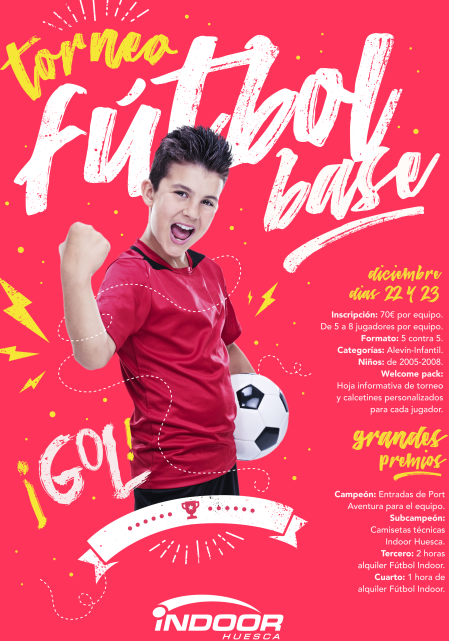 TORNEO NAVIDAD FÚTBOL BASE (Niños 2005 – 2008) 5x5Nombre EquipoNombre EquipoNombre EquipoNombre EquipoNombre EquipoNombre EquipoNombre EquipoResponsable equipoResponsable equipoDNITeléfono Teléfono Correo electrónicoCorreo electrónicoNºNombre Nombre Nombre Nombre Nombre Edad12345678910Inscripción 70€: hasta 16 de Diciembre, forma de pago:Inscripción 70€: hasta 16 de Diciembre, forma de pago:Inscripción 70€: hasta 16 de Diciembre, forma de pago:Inscripción 70€: hasta 16 de Diciembre, forma de pago:Inscripción 70€: hasta 16 de Diciembre, forma de pago:Inscripción 70€: hasta 16 de Diciembre, forma de pago:Inscripción 70€: hasta 16 de Diciembre, forma de pago:Efectivo en Indoor HuescaEfectivo en Indoor HuescaEfectivo en Indoor HuescaEfectivo en Indoor HuescaNúm. de cuenta:   ES1901823107150201612777Concepto: * Nombre de equipoNúm. de cuenta:   ES1901823107150201612777Concepto: * Nombre de equipoNúm. de cuenta:   ES1901823107150201612777Concepto: * Nombre de equipo